Русские руны. Практика изменения реальности.Татьяна КукарскаяРусские Руны. Практическое применение.Татьяна Кукарская (на основе Рунических практик Евгения Аверьянова)Русские руны таят в себе огромную мощь прошлых цивилизаций, давая возможность владеющему руническими практиками, творить реальность, получать информацию, сокрытую от непосвященных, целить и многое другое.
Через изучение и познание силы рун наши предки достигали сверхсознания и создавали в себе сверхчеловека, способного чутко реагировать на изменения в тонком мире, влияющие на наше материальное пространство.То, что отличает эти руны - это невозможность причинить с их помощью вред.Долгое время доступ к этой информации был закрыт для людей, но всего несколько десятилетий назад руны были найдены русским человеком, Евгением Аверьяновым, которого многие называют волхвом.В программе семинара:передача силы на расстояниивлияние на обстоятельства и людей, создание благоприятных обстоятельствпривлечение богатстваработа со стихиями и высшими силами
Евгений Аверьянов: "Я получил Знание, чтобы принести его людям. Пришло Время, когда эти знания могут уберечь человечество от многих бед...Конечно, не каждый человек допускается к возможностям, которые дает работа с русскими рунами, - и решаю это не я, а Силы, которые стоят за ними.Я передал это Знание моей ученице и единомышленнице Татьяне Кукарской, чтобы она могла нести его дальше, всем, кто действительно готов к принятию этой священной тайны, кому это важно, и кто готов подтвердить это своей приверженностью."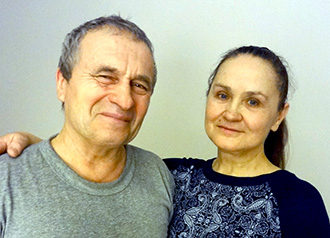 снятие негативных влияний (лярв, паразитов, отключение вампиров)А также: Очистка помещений с помощью рун (квартира, дом, машина и т.д.)Создания сложных программ изменения реальности с помощью РунПрактика с Рунами из различных материаловРабота с генераторами Евгения Аверьянова, где используются Руны: циферблат соткового времени, Солнечный кораблик, ведический жезл «Свеча времени» (поднимаем свои вибрации)Коснемся таких тем, как Карма, Книга Судеб, Банк негативных последствий, Законы Вселенной и т.д.А также: Очистка помещений с помощью рун (квартира, дом, машина и т.д.)Создания сложных программ изменения реальности с помощью РунПрактика с Рунами из различных материаловРабота с генераторами Евгения Аверьянова, где используются Руны: циферблат соткового времени, Солнечный кораблик, ведический жезл «Свеча времени» (поднимаем свои вибрации)Коснемся таких тем, как Карма, Книга Судеб, Банк негативных последствий, Законы Вселенной и т.д.Человек, выполняющий рунические практики, изменяет пространство вокруг себя, так как именно руны создают мощный эффект гармонизации всего, с чем соприкасается человек! Продолжительность семинара:Два дня по 3 часа